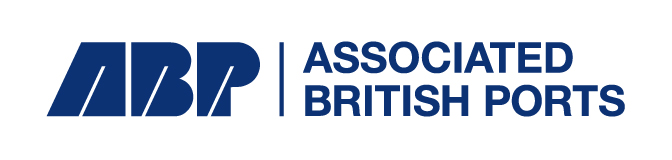 Kings Lynn Harbour.Notice to mariners 1/2019Please be advised that work to install new inner lock gates will result in some temporary closure of Kings Lynn,  Alexandra and Bentinck docks on the dates 4th to 8th November.Riverside Quay is unaffected and will operate as normal. All business transacted in accordance with ABP’s Standard Terms & Conditions of TradeCapt Bob Young | DOCKMASTER & PFSO. KINGS LYNN | Associated British PortsSt Ann's Fort | King's Lynn | Norfolk | PE30 2EU Tel: 01553 691555 (Ext 2846) | Direct: 01553 600100 | Mob: 07946 482189  rxyoung@abports.co.uk| www.abports.co.uk. 